Привязка врачей к участкамПуть по меню: «Регистратура» - «Участки врача» (Рис. 1)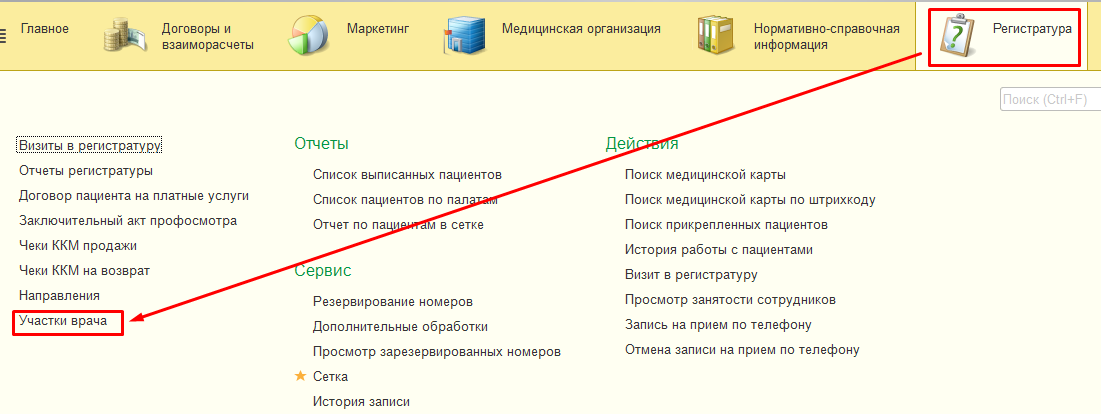 Рис. 1Для того, чтобы создать новую привязку врача к участку, необходимо нажать кнопку «Создать» (Рис. 2)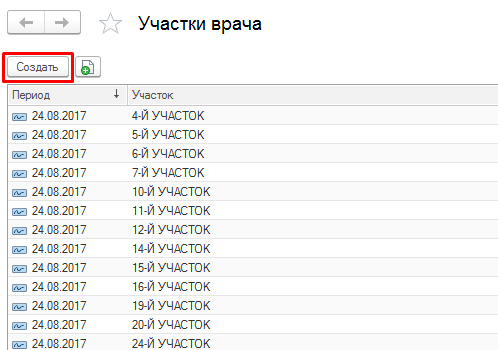 Рис. 2Откроется форма создания привязки, в которой необходимо заполнить участок и врача, затем нажать кнопку «Записать и закрыть» (Рис. 3)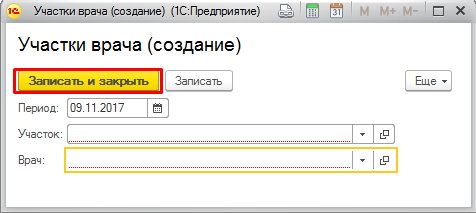 Рис. 3Участок – выбор из справочника участков (Рис. 4)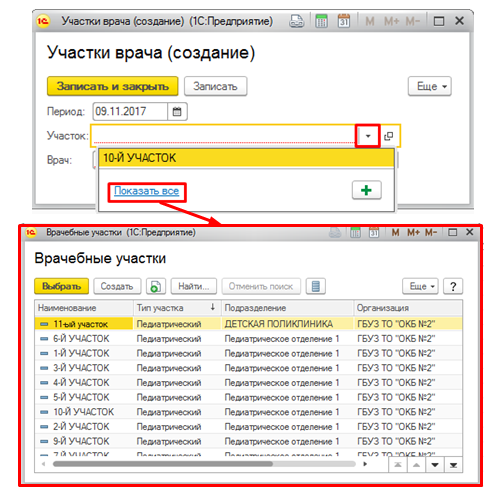 Рис. 4Врач – выбор из справочника (Рис. 5)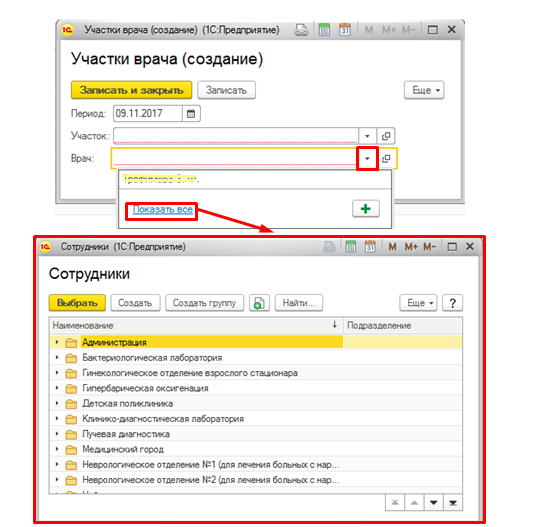 Рис. 5В результате новая привязка отобразится в списке (Рис. 6)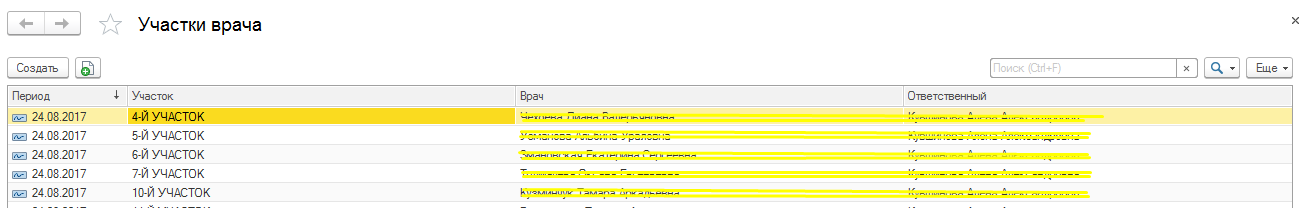 Рис. 6Для того, чтобы изменить уже существующую привязку, необходимо найти нужную в списке, дважды нажать и изменить данные (участок и врача), затем нажать кнопку «Записать и закрыть».